Unitarian Universalist Community ChurchWorship Service - Sunday, November 13, 2016TODAY at UUCCServices 9:15 & 11:00 a.m.	“Transitions: From 					Tragedy to Triumph”	Rev. Carie Johnsen and Mathew FrancisComing of Age, 9:00 a.m. – 1:00 p.m., DH (1st Floor)Elder Lunch, Noon, Fellowship HallBook Discussion with H. Mathew Francis, 1:00 pm, FHPeace Jam, 3:00 p.m., Fellowship HallToday’s service includes a special Musical Ensemble: Martha Naber and Stef Barley on violin and Dale McCormick on cello.Elder Lunch, Noon, Fellowship HallJoin us in the Fellowship Hall at Noon for our monthly Elder lunch.  The luncheons are open to any and all elders (self-determined) and provide a wonderful opportunity for members of the congregation to sit together and enjoy conversation over a light meal served restaurant style.  \H. Mathew Francis - Discussion and Dialogue 1:00 p.m.Matthew Francis shares his story of generational violence and ignorance to freedom to flourish.  Matthew launched his career as a public speaker when he shared his cancer/survivorship story in 2012. During this time, Matthew was still trying to live as a woman; he transition from female to male in August 2013. Matthew now shares his transition testimony in many faith-based forums.  Matthew lives on the principal that everyone deserves to be safe feel included and be treated with compassion and respect. He currently works as a group facilitator where he runs workshops for gender diverse individuals to develop and improve resilience skills.  His most recent undertaking is his book “My Resurrected Spirit” which is expected to be published in the fall of 2016.NoticesTHIS MON., Nov. 14th or Wed. Nov. 16th - A Facilities Committee INVITATION to YOUDon Naber, Facilities Chair, invites all interested folks to join a walkthrough of the UUCC campus on either Mon. Nov. 14th from 6-8 p.m. or Wed. Nov.16th from 4-6 p.m. Don will be collecting information about needs for maintenance and possible future projects.  Please let him know of your interest.  Thank you. Naber@midmaine.com or 872-0913.THIS TUES., Nov 15th, We the People Rise Up SingingPOST-Election Interfaith Service of Hope, Healing and Unity in the Sanctuary from 7-8 p.m.  Sponsored by Capital Area Multi faith Association.  <SEE INSERT>THIS WEDNESDAY, November 16th – SOCIAL ACTIVITY(including a Special CRAFT EVENT)On Wed. Nov 16th from 2-4 PM Martha Naber will offer a fun workshop on how to make hand stitched books.  All the materials will be provided for a $2.00 lab fee.  These books can be used for small journals, for drawing, for recipes, for whatever you like.  Come learn a new skill with us.  Please let Martha know you will attend so she will have enough materials for all.  Thank you.  Martha at 872-0913 or Naber @midmaine.com.THIS FRI. Nov. 18th – LAST CLASS - Demonstrating Our Values Through Eating (DOVE)Join us for the LAST session of the DOVE class THIS FRIDAY, Nov 18th - Session #6 Potluck / Finale which will meet from 7:00-8:30 p.m. in Drew House (1st Floor).  Friday, Nov. 18th, 5:00 pm, - UUCC Harvest DinnerJoin us on Friday Nov. 18th, 5:30 pm in the Fellowship Hall as we share fellowship and food.  This is a potluck meal so please bring a dish to share.  We are still seeking a turkey donation for the meal.  If you can bring a turkey, please let Cheryl know.  Members of the Drum Circle will join us for some post dinner drumming fun.  FMI: Cheryl Clukey cheryulclukey5@yahoo.com or 441-0337. Annual Pie Sale at Longfellows – Nov. 19th Please see INSERT for more details.THIS SATURDAY, November 19, 2016 – Maine Wabanaki REACH Ally Workshop at UUCCDecolonizing FaithAs some of you already know Rev. Carie is co-convener of a new project here in Maine, called “Decolonizing Faith.” Under the auspices of the Wabanaki REACH program, a small interfaith clergy group is exploring the history of colonization, and the role of the churches in it. They recently spent a long weekend with a few partners from the Wabanaki people having deeper conversations about the impacts of colonization on Wabanaki people, and building trust for future work together. Joining together with Indigenous people they have begun to envision the role of churches in the process of de-colonization. If you are interested in participating in the work of decolonizing faith, we ask you to attend one of the Ally workshops being offered by Wabanaki REACH. These workshops look at the history of U.S. Government relationships with Native people, explore the dynamics of systemic racism, and ask what non-native people can do as allies. Once people have this basic foundation, they will be better prepared for looking at how churches were involved in the problems, and how we can be part of the solutions.FMI or to register for a workshop, contact Barbara Kates by email Barbara@mainewabanakireach.org or calling 951-4874.Saturday, Nov. 19 – Augusta Saturday, Dec. 3 - Ellsworth (Snow date Dec. 10)Saturday, Feb. 4 - Farmington (Snow date Feb 11)Wednesday, Feb. 22 - Skowhegan (Snow Dte Feb. 24)Contact Rev. Carie if you are interested in getting on the Decolonizing Faith mailing list revcariejohnsen@gmail.com or calling 508-221-5295.HOSPITALITY NOTICEThank you, Marilyn Dunn SGM Group for hosting fellowship hour on Nov. 6th.  Today’s fellowship hour is being hosted by Marilyn Dunn & Tom Waddell and next week, Nov. 20th will be hosted by the Social Justice Committee.    Thank you ALL for volunteering.  All of your hard work is greatly appreciated!Hannaford card update:This is the last week to place holiday orders for Hannaford cards.  Your order must be paid for by Nov. 18.  There is no minimum amount, but each card can hold no more than $500.  Cards will be available for pickup on Saturday, December 3, the day of our church holiday sale.  Contact Catherine Palmer at 207.458.7384.This Week at UUCC …Monday, November 14, 2016 	Private Piano Lessons, 2:30-6:00 pm, Sanctuary	Nar-ANON, 5:30 pm, Robbins Room             Fall New UU Class, 5:30 pm, DH (1st Fl, Back Rm)	Board Meeting, 6:00 pm, Fellowship Hall	Peaceful Heart Sangha, 6:30 pm, SanctuaryTuesday, November 15, 2016		Al-Anon, 12:00 noon, Robbins Room	We the People Rise up Singing: An Interfaith 			Service of Hope, Healing, and Unity, 			7:00 p.m., (Sanctuary/Fellowship Hall)Wednesday, November 16, 2016	Communications Comm Mtg, 10:00 a.m., CR	Craft Circle (with Special Book Craft at 2pm), 			1:00 pm, Fellowship Hall	Gentle Yoga, 5:00 p.m., Fellowship Hall	Choir Rehearsal, 6:00 p.m., Sanctuary	RENTAL: Just Guys, 6:30 p.m., Fellowship Hall	SGM (P. Lamb), 6:30 pm, DH (1st Floor)Thursday, November 17, 2016	SGM (Zidowecki), 10:00 a.m., Robbins Room	History Comm Mtg, Noon, DH (1st Fl, Olson Rm)	RENTAL-Private, 6:30 p.m., Fellowship HallFriday, November 18, 2016	Nonviolent Comm, 1:15 p.m., Robbins Room	SETUP BEGINS for Harvest Supper, 3 p.m., FH	Harvest Supper, 5:30 pm, Fellowship Hall	Demonstrating Our Values Through Eating, 		          7:00pm, Drew House (1st Fl, Back Room)Saturday, November 19, 2016	UUCCOO Rehearsal, 8:30 a.m., Sanctuary	UUCC Pie Sale at Longfellows, 8:30 am-2 pm	MUUSAN Steering Committee Mtg, 	     9:00 a.m. – 3:00 pm, Drew House (1st Floor)	IN-KIND: Maine Wabanacki REACH Ally	     Workshop, 9:30 a.m. – 4:00 pm, FH	Private Piano Lesons, 2:00-4:00 pm, SanctuarySunday, November 20, 2016     Services 9:15 & 11:00 a.m.  “Harvest Communion”** 	Worship Leaders, Rev. Carie Johnsen, 		    Monique McAuliffe and Brigid Chapin   2017 Guatemala Service Project Mtg, 3:30 p.m., OP**As we enter the season of harvest, we gather as a community to participate in a harvest communion: apple cider and pumpkin bread. This multigenerational service is a time of celebrating community and honoring the interdependent web of all existence. 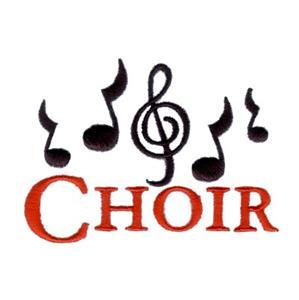 The choir will enrich and deepenour annual communion  with aHaitian Folk Song.Upcoming EventsBegins Dec. 4th - Our Journey’s End-Spiritual and Practical Guide to End-of-life PlanningThis monthly Adult Enrichment series will run from December to June, Sundays from 12:30 - 2:30 p.m.When it comes to exiting gracefully, preparing and planning for the embrace of our eventual death is invaluable.  Guest speakers will join the conversation and bring specialized knowledge and training to deepen and enrich our experience. Feel free to attend one or more or all sessions. This series is FREE and open to the public. Adults of all ages welcome. Mortality is the only prerequisite.  For full information, see bulletin Board in Fellowship Hall or the Adult Enrichment booklet.UUCC Office Hours UUCC Office Hours <hours for next week>Monday ----------------------------------<No office hours>Tues., Wed. AND Thurs.--------------9:00 am to 4:00 pmFriday -------------------------------------< No office hours >Rev. Carie’s Office Hours:Monday	No office Hours (Writing Day)Tuesday	1:00 pm – 5:00 pmWednesday	2:00 pm – 6:00 pmFriday		No Office Hours (Sabbath day)		<other hours available by appointment>Pastoral Care concerns: contact Rev. Carie Johnsen at (508)221-5295 or email revcariejohnsen@gmail.comCaring Cooperative support, contact Cheryl Abruzzese at cam1nik2@gmail.com or 858-5340.Sunday Services / Staff Contact information:Youth Advisor, Monique McAuliffe youthadvisor@augustauu.orgSmall Group Ministry Coordinator, Luke Curtis, SGMCoordinator@augustauu.orgSunday Morning Religious Exploration Coordinator, Brigid Chapin, SundayREcoordinator@augustauu.orgMusic Director, Bridget Convey, musicdirector@augustauu.orgOffice Administrator, Lynn M. Smith, admin@augustauu.org, Phone 622-3232